Başlık (İlk Harfler Büyük)Yazar |  https://orcid.org/0000-0000-000-0000 | mail@gmail.com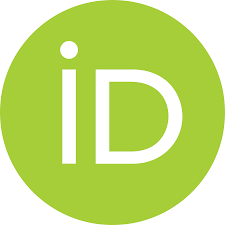 Unvan | Kurum | Şehir, ÜlkeROR ID:ÖzÖz, Gentium Plus yazı tipinde 9,5 punto büyüklüğünde yazılmalı; her iki yana hizalanmalı; satır aralığı 0,93 ve girintisiz olmalıdır. 400-700 kelime aralığında olmalıdır. Tek paragraf halinde yazılmalıdır. Öz, Gentium Plus yazı tipinde 9,5 punto büyüklüğünde yazılmalı; her iki yana hizalanmalı; satır aralığı 0,93 ve girintisiz olmalıdır. 400-700 kelime aralığında olmalıdır. Tek paragraf halinde yazılmalıdır. Öz, Gentium Plus yazı tipinde 9,5 punto büyüklüğünde yazılmalı; her iki yana hizalanmalı; satır aralığı 0,93 ve girintisiz olmalıdır. 400-700 kelime aralığında olmalıdır. Tek paragraf halinde yazılmalıdır. Öz, Gentium Plus yazı tipinde 9,5 punto büyüklüğünde yazılmalı; her iki yana hizalanmalı; satır aralığı 0,93 ve girintisiz olmalıdır. 400-700 kelime aralığında olmalıdır. Tek paragraf halinde yazılmalıdır. Öz, Gentium Plus yazı tipinde 9,5 punto büyüklüğünde yazılmalı; her iki yana hizalanmalı; satır aralığı 0,93 ve girintisiz olmalıdır. 400-700 kelime aralığında olmalıdır. Tek paragraf halinde yazılmalıdır. Öz, Gentium Plus yazı tipinde 9,5 punto büyüklüğünde yazılmalı; her iki yana hizalanmalı; satır aralığı 0,93 ve girintisiz olmalıdır. 400-700 kelime aralığında olmalıdır. Tek paragraf halinde yazılmalıdır. Öz, Gentium Plus yazı tipinde 9,5 punto büyüklüğünde yazılmalı; her iki yana hizalanmalı; satır aralığı 0,93 ve girintisiz olmalıdır. 400-700 kelime aralığında olmalıdır. Tek paragraf halinde yazılmalıdır. Öz, Gentium Plus yazı tipinde 9,5 punto büyüklüğünde yazılmalı; her iki yana hizalanmalı; satır aralığı 0,93 ve girintisiz olmalıdır. 400-700 kelime aralığında olmalıdır. Tek paragraf halinde yazılmalıdır. Öz, Gentium Plus yazı tipinde 9,5 punto büyüklüğünde yazılmalı; her iki yana hizalanmalı; satır aralığı 0,93 ve girintisiz olmalıdır. 400-700 kelime aralığında olmalıdır. Tek paragraf halinde yazılmalıdır. Öz, Gentium Plus yazı tipinde 9,5 punto büyüklüğünde yazılmalı; her iki yana hizalanmalı; satır aralığı 0,93 ve girintisiz olmalıdır. 400-700 kelime aralığında olmalıdır. Tek paragraf halinde yazılmalıdır. Öz, Gentium Plus yazı tipinde 9,5 punto büyüklüğünde yazılmalı; her iki yana hizalanmalı; satır aralığı 0,93 ve girintisiz olmalıdır. 400-700 kelime aralığında olmalıdır. Tek paragraf halinde yazılmalıdır. Öz, Gentium Plus yazı tipinde 9,5 punto büyüklüğünde yazılmalı; her iki yana hizalanmalı; satır aralığı 0,93 ve girintisiz olmalıdır. 400-700 kelime aralığında olmalıdır. Tek paragraf halinde yazılmalıdır. Öz, Gentium Plus yazı tipinde 9,5 punto büyüklüğünde yazılmalı; her iki yana hizalanmalı; satır aralığı 0,93 ve girintisiz olmalıdır. 400-700 kelime aralığında olmalıdır. Tek paragraf halinde yazılmalıdır. Öz, Gentium Plus yazı tipinde 9,5 punto büyüklüğünde yazılmalı; her iki yana hizalanmalı; satır aralığı 0,93 ve girintisiz olmalıdır. 400-700 kelime aralığında olmalıdır. Tek paragraf halinde yazılmalıdır. Öz, Gentium Plus yazı tipinde 9,5 punto büyüklüğünde yazılmalı; her iki yana hizalanmalı; satır aralığı 0,93 ve girintisiz olmalıdır. 400-700 kelime aralığında olmalıdır. Tek paragraf halinde yazılmalıdır. Öz, Gentium Plus yazı tipinde 9,5 punto büyüklüğünde yazılmalı; her iki yana hizalanmalı; satır aralığı 0,93 ve girintisiz olmalıdır. 400-700 kelime aralığında olmalıdır. Tek paragraf halinde yazılmalıdır. Öz, Gentium Plus yazı tipinde 9,5 punto büyüklüğünde yazılmalı; her iki yana hizalanmalı; satır aralığı 0,93 ve girintisiz olmalıdır. 400-700 kelime aralığında olmalıdır. Tek paragraf halinde yazılmalıdır. Öz, Gentium Plus yazı tipinde 9,5 punto büyüklüğünde yazılmalı; her iki yana hizalanmalı; satır aralığı 0,93 ve girintisiz olmalıdır. 400-700 kelime aralığında olmalıdır. Tek paragraf halinde yazılmalıdır. Öz, Gentium Plus yazı tipinde 9,5 punto büyüklüğünde yazılmalı; her iki yana hizalanmalı; satır aralığı 0,93 ve girintisiz olmalıdır. 400-700 kelime aralığında olmalıdır. Tek paragraf halinde yazılmalıdır. Anahtar KelimelerEn az 4, en fazla 7 kelimeden oluşmalıdır. Gentium Plus yazı tipinde 9,5 punto büyüklüğünde yazılmalı; her iki yana hizalanmalı; satır aralığı 0,93 ve girintisiz olmalıdır. İlk kavram mutlaka bilim dalı adı olmalıdır. İkinci kavram araştırmayı yansıtan konu, mezhep, şahıs veya eser adı olarak belirlenmelidir. Atıf BilgisiYazar Soyadı, Adı. “Makale İsmi”. Yakın Doğu Üniversitesi İslam Tetkikleri Merkezi Dergisi 10/1 (Haziran 2024), Sayfa Aralığı. https://doi.org/10.32955/neu.istem.2024.10.1.xx Article Title (İlk Harfler Büyük)**Author |  https://orcid.org/0000-0000-000-0000 | mail@gmail.comTitle | Institution | City, CountryROR ID: AbstractAbstract, Gentium Plus yazı tipinde 9,5 punto büyüklüğünde yazılmalı; her iki yana hizalanmalı; satır aralığı 0,93 ve girintisiz olmalıdır. 400-700 kelime aralığında olmalıdır. Tek paragraf halinde yazılmalıdır. Abstract, Gentium Plus yazı tipinde 9,5 punto büyüklüğünde yazılmalı; her iki yana hizalanmalı; satır aralığı 0,93 ve girintisiz olmalıdır. 400-700 kelime aralığında olmalıdır. Tek paragraf halinde yazılmalıdır. Abstract, Gentium Plus yazı tipinde 9,5 punto büyüklüğünde yazılmalı; her iki yana hizalanmalı; satır aralığı 0,93 ve girintisiz olmalıdır. 400-700 kelime aralığında olmalıdır. Tek paragraf halinde yazılmalıdır. Abstract, Gentium Plus yazı tipinde 9,5 punto büyüklüğünde yazılmalı; her iki yana hizalanmalı; satır aralığı 0,93 ve girintisiz olmalıdır. 400-700 kelime aralığında olmalıdır. Tek paragraf halinde yazılmalıdır. Abstract, Gentium Plus yazı tipinde 9,5 punto büyüklüğünde yazılmalı; her iki yana hizalanmalı; satır aralığı 0,93 ve girintisiz olmalıdır. 400-700 kelime aralığında olmalıdır. Tek paragraf halinde yazılmalıdır. Abstract, Gentium Plus yazı tipinde 9,5 punto büyüklüğünde yazılmalı; her iki yana hizalanmalı; satır aralığı 0,93 ve girintisiz olmalıdır. 400-700 kelime aralığında olmalıdır. Tek paragraf halinde yazılmalıdır. Abstract, Gentium Plus yazı tipinde 9,5 punto büyüklüğünde yazılmalı; her iki yana hizalanmalı; satır aralığı 0,93 ve girintisiz olmalıdır. 400-700 kelime aralığında olmalıdır. Tek paragraf halinde yazılmalıdır. Abstract, Gentium Plus yazı tipinde 9,5 punto büyüklüğünde yazılmalı; her iki yana hizalanmalı; satır aralığı 0,93 ve girintisiz olmalıdır. 400-700 kelime aralığında olmalıdır. Tek paragraf halinde yazılmalıdır. Abstract, 400-700 kelime aralığında olmalıdır. Öz, Gentium Plus yazı tipinde 9,5 punto büyüklüğünde yazılmalı; her iki yana hizalanmalı; satır aralığı 0,93 ve girintisiz olmalıdır. 400-700 kelime aralığında olmalıdır. Tek paragraf halinde yazılmalıdır. Abstract, Gentium Plus yazı tipinde 9,5 punto büyüklüğünde yazılmalı; her iki yana hizalanmalı; satır aralığı 0,93 ve girintisiz olmalıdır. 400-700 kelime aralığında olmalıdır. Tek paragraf halinde yazılmalıdır. Abstract, Gentium Plus yazı tipinde 9,5 punto büyüklüğünde yazılmalı; her iki yana hizalanmalı; satır aralığı 0,93 ve girintisiz olmalıdır. 400-700 kelime aralığında olmalıdır. Tek paragraf halinde yazılmalıdır. Abstract, Gentium Plus yazı tipinde 9,5 punto büyüklüğünde yazılmalı; her iki yana hizalanmalı; satır aralığı 0,93 ve girintisiz olmalıdır. 400-700 kelime aralığında olmalıdır. Tek paragraf halinde yazılmalıdır. Abstract, Gentium Plus yazı tipinde 9,5 punto büyüklüğünde yazılmalı; her iki yana hizalanmalı; satır aralığı 0,93 ve girintisiz olmalıdır. 400-700 kelime aralığında olmalıdır. Tek paragraf halinde yazılmalıdır. Abstract, Gentium Plus yazı tipinde 9,5 punto büyüklüğünde yazılmalı; her iki yana hizalanmalı; satır aralığı 0,93 ve girintisiz olmalıdır. 400-700 kelime aralığında olmalıdır. Tek paragraf halinde yazılmalıdır. Abstract, Gentium Plus yazı tipinde 9,5 punto büyüklüğünde yazılmalı; her iki yana hizalanmalı; satır aralığı 0,93 ve girintisiz olmalıdır. 400-700 kelime aralığında olmalıdır. Tek paragraf halinde yazılmalıdır. Abstract, Gentium Plus yazı tipinde 9,5 punto büyüklüğünde yazılmalı; her iki yana hizalanmalı; satır aralığı 0,93 ve girintisiz olmalıdır. 400-700 kelime aralığında olmalıdır. Tek paragraf halinde yazılmalıdır. Abstract, 400-700 kelime aralığında olmalıdır. KeywordsEn az 4, en fazla 7 kelimeden oluşmalıdır. Gentium Plus yazı tipinde 9,5 punto büyüklüğünde yazılmalı; her iki yana hizalanmalı; satır aralığı 0,93 ve girintisiz olmalıdır. İlk kavram mutlaka bilim dalı adı olmalıdır. İkinci kavram araştırmayı yansıtan konu, mezhep, şahıs veya eser adı olarak belirlenmelidir.CitationAuthor Surname, Name. “Article Name”. The Journal of Near East University Islamic Research Center 10/1 (June 2024), Page Range. https://doi.org/10.32955/neu.ilaf.2024.10.1.xx GirişGiriş.1. BaşlıkAna başlıkların sadece ilk harfi büyük olmalıdır. Sadece ilk harfler büyük ve bold yapılmalıdır. Metin.BaşlıkAlt başlıklar rakamlı ve sadece ilk harfler büyük olacak şekilde yazılmalıdır. Sadece ilk harfler büyük ve bold yapılmalıdır. Metin.BaşlıkMetin.1.2.1 BaşlıkMetin. 2. BaşlıkMetin.Tablo Örneği:Tablo 1. Tablo Başlığı, Gentium Plus, 8,5 punto, sola yaslı, girinti yok, her sözcüğün baş harfi büyük.Tablolar Word programındaki Tablo menüsünden oluşturulmalıdır. Tablo numarası, başlığı ve içeriği cambria 9 punto olmalıdır. Tablo başlığından önce boşluk bırakılır ve tablodan sonra boşluk bırakılmaz. Tablo içerisindeki ölçütler, kriterler kalın ve ilk harfi büyük yazılmalı, tablo içerisindeki bilgiler ise normal ve ilk harfi büyük yazılmalıdır.Şekil Örneği:Şekil 1. Şekil Başlığı, Gentium Plus, 8,5 punto, girinti yok, ortalı, başlığın ilk harfleri büyük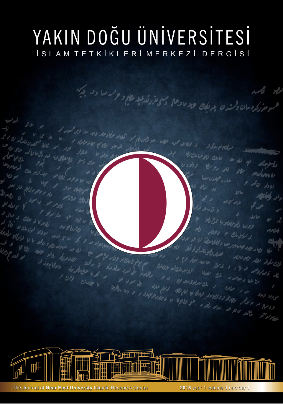 Şekiller ortalı, şekil başlıkları şeklin üzerinde olmalıdır. Şeklin en boy oranı bozulacak şekilde boyutlandırma yapılmamalıdır. Şekiller, metinden sonra 1 satır boşluk bırakılarak, şekillere ardıl numaralar verilerek numaralandırılmalıdır.Tablo ve şekillerde kaynaklardan alınan bilgiler varsa bu bilgilerin kaynağı, ayrıca açıklayıcı bilgiler gerekiyorsa bunlar tablo ve şekillerin altında gösterilmelidir.AlıntıÜç satırı geçen alıntılar sadece soldan ve sağdan 1 cm girintili, Gentium Plus, 8,5 punto olarak verilmelidir. Bu tür alıntılar tırnak içinde zikredilmemelidir.Alıntı Örneğixxxxxx xxxxxx xxxxxx xxxxxx xxxxxx xxxxxx xxxxxx xxxxxx xxxxxx xxxxxx xxxxxx xxxxxx xxxxxx xxxxxx xxxxxx xxxxxx xxxxxx xxxxxx xxxxxx xxxxxx xxxxxx xxxxxx xxxxxx xxxxxx xxxxxx xxxxxx xxxxxx xxxxxx xxxxxx xxxxxx xxxxxx xxxxxx xxxxxx xxxxxx xxxxxx xxxxxx xxxxxx xxxxxx xxxxxx xxxxxx xxxxxx xxxxxx xxxxxxSonuçÇalışmanın ulaştığı sonuç veya sunduğu çözüm önerisi net bir şekilde ifade edilmelidir. Sonuç çalışmanın özeti olmamalıdır. Sonuç bölümünde dipnot kullanılmamalıdır. Giriş ve Sonuç için numaralandırma yapılmamalıdır.Kaynakça | ReferencesKaynakça yeni sayfada başlamalıdır. Sonuç bitince sayfa sonu (kesme) eklenmelidir.Kaynaklar Gentium Plus yazı tipinde 9,5 punto büyüklüğünde yazılmalı; her iki yana hizalanmalı; satır aralığı tek olmalıdır.Her kaynak için ilk satır soldan ve sağdan girintisiz, sonraki satırlarda 1 cm soldan girintili (asılı) olmalıdır. Her kaynak için boşluklar üstten 0 nk, alttan 0 nk olmalıdır.Kaynakçada bir müellifin birden çok eserine yer verilmişse, her eser için müellifin ismi tekrar yazılmalıdır.Arapça harf-i tarifler dikkate alınmaksızın alfabetik sıra oluşturulmalıdır.Atıf yapılan çalışmaların varsa doi numarası eklenmelidir. Çalışmanızda kullandığınız kaynakların doi numaralarını kontrol için https://apps.crossref.org/SimpleTextQuery?s=08 linki kullanılabilirsiniz.Kaynaklar güncel İSNAD Atıf Sistemine göre düzenlenmelidir. İSNAD Dipnotlu Atıf Sistemi için tıklayınız: https://www.isnadsistemi.org/guide/isnad1/isnad-dipnotlu/isnad-dipnotlu-atif-sistemi/Uyarılar:* Doğrudan bu makale şablonu kullanılarak metin yazılabilir veya mevcut metin şablona aktarılır. Makale şablonu kullanılmayan çalışmalar değerlendirmeye alınmayacaktır.* Şablonda sarı yerlere dokunulmayacak, o kısımlar daha sonra editör tarafından doldurulacaktır.* Makale yazımında uluslararası uygunluk açısından Zotero, Mendeley ya da Endnote kullanımını önerilmektedir. * Makalelerde (başlık, yazar bilgisi, öz ve kaynakça dahil) kelime sayısı aralığı 5000-10000 olmalıdır. Metin neşri vb. içerikler makalenin EK kısmına konulmalıdır.* Başlıklarda özel stil (başlık 1, başlık 2 vb.) kullanılmayacaktır. Başlıkların tamamında kelimelerin ilk harfleri büyük olacaktır.* Arapça metinlerde Tradational Naskh kullanılacaktır.* Atıflarda İsnad Atıf Sistemi 2. edisyon kullanılacaktır. İsnad Atıf Sistemi link* Sayfa numarası kullanılmamalıdır.* Etik kurul izni gereken çalışmalarda etik kurul izni; çift yazarlı makalelerde sorumlu yazar tarafından çıkar çatışması ve katkı oranı belirtilmelidir. Çeviri, sadeleştirme ve transkripsiyon yazılarının bulunduğu makalelerde ise metinlerin PDF formatı ek dosya şeklinde sisteme yüklenmelidir.Geliş TarihiXX.XX.2024Kabul TarihiXX.XX.2024                             Yayım TarihiXX.XX.2024    Değerlendirmeİki Dış Hakem / Çift Taraflı KörlemeEtik BeyanEtik kurul kararı gerektiren klinik ve deneysel insan ve hayvanlar üzerindeki çalışmalar için alınan etik kurul onayı (kurul adı, tarih ve sayı no) burada belirtilmelidir. Etik kurul kararı gerektirmeyen çalışma için “Bu araştırma için Etik Kurul İzni gerekmemektedir.” ifadesi yazılmalıdır. Bu çalışmanın hazırlanma sürecinde bilimsel ve etik ilkelere uyulduğu ve yararlanılan tüm çalışmaların kaynakçada belirtildiği beyan olunur.Benzerlik TaramasıYapıldı – TurnitinYazar Katkı DüzeyleriBirden çok yazarlı makalelerde “sorumlu yazar” belirtilmelidir. Ayrıca her yazarın makaleye katkısı bu bölüme yazılmalıdır. Hangi yazarın makalenin hangi aşamasında görev aldığı belirtilmelidir. Tek yazarlı çalışmalarda bu bölümün doldurulmasına gerek yoktur.Çıkar ÇatışmasıBir çıkar çatışması varsa yazılmalı yoksa boş bırakılmalıdır. Çıkar çatışması beyan edilmemiştir.FinansmanFon veya teşvik sağlayan herhangi bir kişi/kurum varsa yazılmalı yoksa boş bırakılmalıdır. Bu araştırmayı desteklemek için dış fon kullanılmamıştır.Telif Hakkı & LisansYazarlar dergide yayınlanan çalışmalarının telif hakkına sahiptirler ve çalışmaları CC BY-NC 4.0  lisansı altında yayımlanmaktadır.Date of SubmissionXX.XX.2024Date of AcceptanceXX.XX.2024                             Date of PublicationXX.XX.2024    Peer-ReviewDouble anonymized - Two ExternalEthical StatementThe ethics committee approval (name, date, number) obtained for clinical and experimental studies on humans and animals that require an ethics committee decision should be stated here. For the study that does not require an ethics committee decision, “Ethics Committee Permission is not required for this research.” statement must be written. It is declared that scientific and ethical principles have been followed while carrying out and writing this study and that all the sources used have been properly cited.Plagiarism ChecksYes - TurnitinAuthor Contribution LevelsIn articles with more than one author, the responsible author should be indicated. In addition, each author's contribution to the article should be written in this section. It should be stated which author is involved in which stage of the article. In single-author studies, this section is not required to be completed.Conflicts of InterestIf there is a conflict of interest, it should be written, otherwise it should be left blank. The author(s) has no conflict of interest to declare.Grant SupportIf there is any person/institution providing funds or incentives, it should be written, otherwise it should be left blank. The author(s) acknowledge that they received no external funding in support of this research.Copyright & LicenseAuthors publishing with the journal retain the copyright to their work licensed under the CC BY-NC 4.0.XxxxxxxxxXxxxxXxxxXxxxXxxxxKatılımcı210210210210210Ortalama5005.60085.96314.5831.203Std.Sapma4.8031.4392.8754.5481.375